 Уважаемые коллеги!Напоминаем Вам о необходимости подготовить и в срок до 05.07.2016г. заполнить на портале «БАРС:Web-мониторинг здравоохранения» в отчетном периоде «на 1 июля»  следующие оперативные отчетные  формы:  Дорожная карта «ЦП-стат» (новая редакция, совмещённая с «Мониторингом эффективности муниципальных образований») «Стат-квартал»«Кадры-планирование»«Учреждение-штаты»«Укомплектованность штатов»«Грипп-ежемесячная»«Грипп-полугодовая»Приложение 1 к Приказу №431ПС-квартальная МДТП-ЦПМДТП-МО2	А также подготовить и представить в ГБУ РО «МИАЦ»  в формате  Word   по е-mail: miacrost@ maiсrost.ru «Квартальные  показатели деятельности ЛПУ» (шаблон был направлен в Ваш адрес 31.03.2016)	Руководителям учреждений взять под личный контроль своевременность и качество представления данных отчетных форм. Зам. начальника                                             Л.Ф. Дузь 									 Боюшенко Е.Н.тел. 252-21-69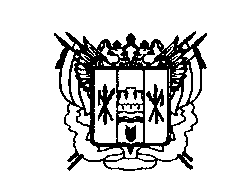 МИНИСТЕРСТВО   ЗДРАВООХРАНЕНИЯРОСТОВСКОЙ ОБЛАСТИГОСУДАРСТВЕННОЕ БЮДЖЕТНОЕУЧРЕЖДЕНИЕ  РОСТОВСКОЙ ОБЛАСТИ«МЕДИЦИНСКИЙ  ИНФОРМАЦИОННО-АНАЛИТИЧЕСКИЙ  ЦЕНТР»ИНН  6166052727ОГРН 1056163019846. Ростов-на-Дону, пр.Сельмаш, 14Тел./факс (8632) 252-21-69E-mail: miacrost@ maiсrost.ru«23.06.16 г. №234Руководителям управлений здравоохранением муниципальных образований, главным врачам ЦГБ, ЦРБ,Руководителям областных учреждений здравоохранения